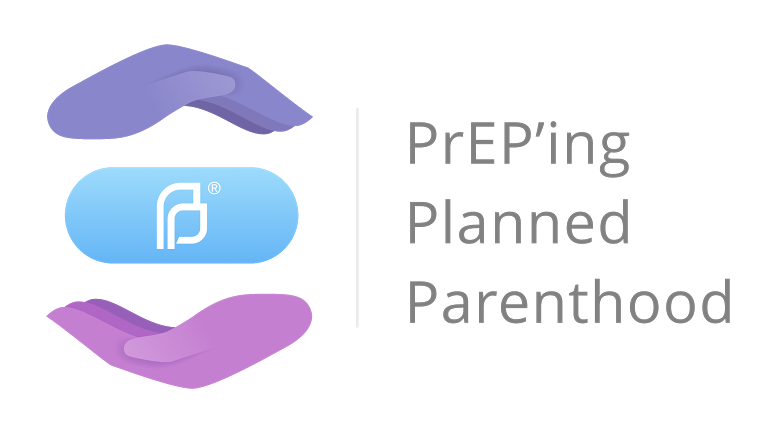 PrEP Consultation & Follow-Up Checklist PREP CONSULTATION (INITIAL PREP VISIT AFTER INTAKE)Key Discussion Points To Cover  PrEP is medication to substantially reduce risk of HIV infection PrEP is highly effective (over 90%) but may not be 100% effective  PrEP works by preventing the HIV virus from taking hold in the body   PrEP involves one pill (Truvada®) taken once daily Must be taken every day to be most effective  PrEP does not protect against other STIs (including hepatitis C) or pregnancyPrEP plus condoms recommended for maximum protection against HIV, other STIs, and pregnancy  Follow-up appointment required every 3 monthsNeed to test for HIV on ongoing basis, since PrEP alone is not sufficient for HIV treatment for people who are HIV+  PrEP is not a lifelong commitmentPrEP use may change as life circumstances and risk for HIV change  PEP following high-risk exposure may be useful if not at ongoing risk or if taking PrEP but miss repeated dosesPatient Questions and Concerns  Ask about and address patient questions and concerns about PrEPBaseline Labs to Perform  HIV Screening4th-generation HIV-1/2 Ag/Ab test – rapid or blood/lab testIf patient is suspected to have primary (acute) HIV infection, also order a plasma HIV RNA assay (viral load). This requires a frozen specimen so it is best to have patient go to local Quest lab and have drawn there.   Other STI screeningHepatitis B Ag/AbHepatitis C AbChlamydia (urethral, rectal, pharyngeal)Gonorrhea (urethral, rectal, pharyngeal)Syphilis  Pregnancy test (if applicable)  Creatinine with GFR: This can be used to calculate the creatinine clearance (eCrCL)Vaccinations to OfferOffer Hepatitis A vaccine to all MSMOffer Hepatitis B vaccine to all patients if titer shows that patient is not immuneOffer Gardasil to all patients if age appropriatePrEP Eligibility Criteria to Confirm BEFORE starting PrEP  Confirmed HIV-negative within 7 days of PrEP startIf HIV-positive, refer to HIV or infectious disease specialist (DO NOT START PREP)  18+ years of age   NOT pregnant or planning to be If pregnant or planning to be, patient should be referred to HIV or infectious disease specialist for PrEP management PrEP Eligibility Criteria to Confirm WITHIN 48 HOURS OF starting PrEP:  eCrCL > 60 ml/minIf eCrCl < 60 ml/min or other health conditions that threaten renal safety, patient should be referred to HIV or infectious disease specialist for PrEP management If patient has known kidney impairment or has risk factors for kidney disease, wait until creatinine result is received and confirmed to be in normal range before initiating PrEP  No active hepatitis BIf active infection exists, patient should be referred to HIV or infectious disease specialist for PrEP managementPrescription and Follow-Up Plans  Write prescription for emtricitabine/tenofovir disoproxil fumarate with 200mg/300mg (Truvada®) oral tablets (30-day supply)  Review common side effects of medication with patient  Review symptoms of primary (acute) HIV infection and instruct patient to seek HIV testing right away if observed  Advise patient that PrEP drug levels are not fully protective for 7-14 days (anal sex) or 21 days (vaginal sex)  Support patient in applying for financial assistance programs (to cover uninsured or offset insurance co-pay)  Provide educational materials about PrEP  Instruct patient to schedule 1-month follow-up appointment and to call with any questions/concerns or if they decide to discontinue in the meantime1-MONTH FOLLOW-UP APPOINTMENTKey Discussion Points To Cover  Overall experience and attitudes related to PrEP  Side effects experienced  Adherence  Any signs or symptoms of primary (acute) HIV infection  Sexual activity and condom usePatient Questions and Concerns  Ask about and address patient questions and concerns about PrEPLabs to Perform  HIV Screening4th-generation HIV-1/2 Ag/Ab test (rapid or blood/lab test)If patient is suspected to have primary (acute) HIV infection, also conduct plasma HIV RNA assay (viral load)  Creatinine with GFR to calculate creatinine clearance (eCrCL)  Other STI screening based on risk factorsHepatitis C AbChlamydia (urethral, rectal, pharyngeal)Gonorrhea (urethral, rectal, pharyngeal)Syphilis(No need to repeat Hepatitis B labs as long as patient is immune)  Pregnancy test (if applicable)Prescription and Follow-Up Plans  Write prescription for emtricitabine/tenofovir disoproxil fumarate with 200mg/300mg (Truvada®) oral tablets (60-day supply)  Instruct patient to schedule follow-up appointment in 2 months (3 months since starting the medication) and to call with any questions/concerns or if they decide to discontinue in the meantime.FOLLOW-UP APPOINTMENTS EVERY 3 MONTHSKey Discussion Points To Cover  Overall experience and attitudes related to PrEP  Side effects experienced  Adherence  Any signs or symptoms of primary (acute) HIV infection  Sexual activity and condom usePatient Questions and Concerns  Ask about and address patient questions and concerns about PrEPLabs to Perform  HIV Screening4th-generation HIV-1/2 Ag/Ab test (rapid or blood/lab test)If patient is suspected to have primary (acute) HIV infection, also conduct plasma HIV RNA assay (viral load)  Creatinine with GFR to calculate creatinine clearance (eCrCL)Order at least every 6 monthsOrder more frequently if patients taking other medications that could affect kidney function (Lisinopril, acyclovir, valcyclovir, NSAIDs) or if they have any chronic conditions that could impair kidney function (diabetes, hypertension)  Other STI screening based on risk factors:Hepatitis C AbChlamydia (urethral, rectal, pharyngeal)Gonorrhea (urethral, rectal, pharyngeal)Syphilis  Pregnancy test (if applicable)Prescription and Follow-Up Plans  Write prescription for emtricitabine/tenofovir disoproxil fumarate with 200mg/300mg (Truvada®) oral tablets (90-day supply)  Instruct patient to schedule 3-month follow-up appointment and to call with any questions/concerns or if they decide to discontinue in the meantimeDISCONTINUATION  Strongly encourage face-to-face discussion with provider before stopping  Continue PrEP for four weeks after the last potential HIV exposure  If PrEP discontinued for > 7 days, repeat HIV testing prior to restarting  Recommend periodic patient follow-up to restart PrEP as needed 